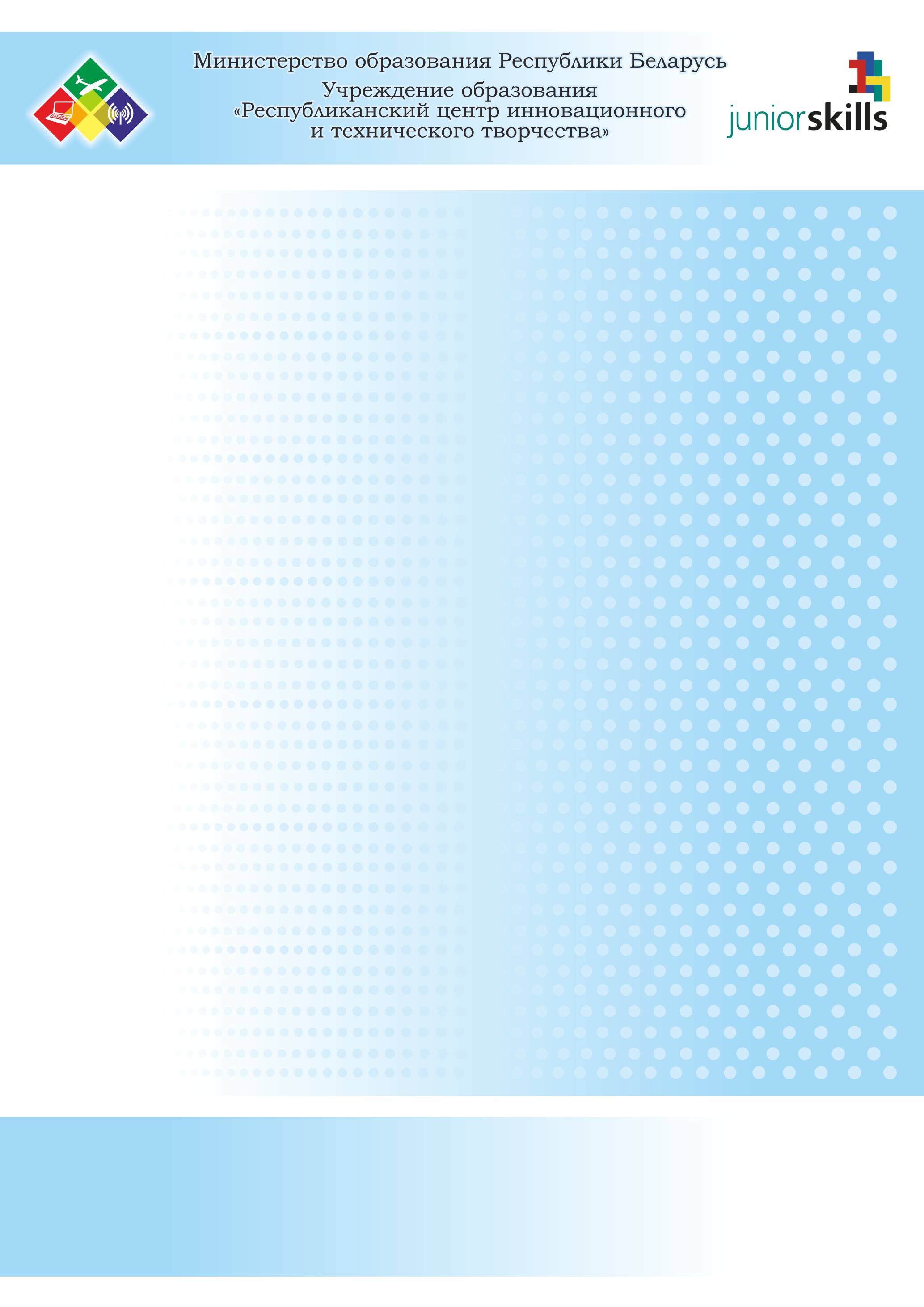 Конкурсное заданиеII Республиканского конкурса по основам профессиональной подготовки среди школьников«JuniorSkills Belarus»по компетенции«Мультимедийная журналистика» (возрастная группа 14 – 17 лет)Конкурсное задание по компетенции«МУЛЬТИМЕДИЙНАЯ ЖУРНАЛИСТИКА»(возрастная группа 14 – 17 лет)ВВЕДЕНИЕИспользование современных технических средств позволяет не только оперативно подать эксклюзивный материал, но и «упаковать» его так, чтобы улучшить восприятие, запоминание и понимание информации.Мультимедийная журналистика – это представление информации с помощью различных медийных элементов: вербального текста, фотографий, аудио, видео, графики, анимации и других производных от них форм. ОПИСАНИЕКонкурсные задания (далее – задания) включают: подготовку и размещение на платформе Tilda CC (tilda.cc/ru/) мультимедийной публикации по актуальному информационному поводу.Каждое задание оценивается после его выполнения. Максимальное количество баллов – 60 баллов.Для определения победителей соревнований производится суммирование общего количества набранных баллов.При выполнении заданий используются:операционная система Microsoft Windows;бытовое сетевое и специальное оборудование;платформа TildaCC (tilda.cc/ru/);аудио-, видео- и фотооборудование.Участники конкурса должны:написать текст;редактировать текст;владеть основами дизайна;выполнять аудио-, видео- и фотосъемку, инфографику;владеть сервисами для работы с базами активных данных;обеспечивать безопасность информации и предоставление доступа к ней нужным группам пользователей;создавать мультимедийные продукты и интерактивные компоненты.На выполнение заданий отводится 8 часов (2 дня по 4 часа).Соревновательные дниОбщие требования к выполнению заданий1. Выполнение участниками регламента и охраны труда. 2. Выполнение участниками технических требований к заданиям. 3. Участники вправе использовать Интернет для поиска и проверки информации. Цитирование из предложенных источников информации допускается. Объем цитирования не должен превышать 15% от общего текста материала. 4. Фото- и аудиоматериалы и готовая инфографика из Интернета не допускаются. 5. Количество фотографий в тексте – 6.6. Количество аудиозаписей – 1.7. Количество инфографики – 1.8. Объем одного текстового материала – не более 5 тысяч знаков с учетом цитирования, справочного материала, выносок.9. Время и детали заданий, в зависимости от конкурсных условий, могут быть изменены членами жюри.10. Задания должны выполняться помодульно. 11.Оценка производится в соответствии с утвержденной экспертами схемой оценки. ПЕРВЫЙ СОРЕВНОВАТЕЛЬНЫЙ ДЕНЬЗАДАНИЕ № 1Выбор информационного повода и изучение его специфики и особенностей. Разработка темы лонгрида. Написание плана.1. Участникам команды выдается задание. Они должны изучить предложенные материалы. Обсудить их. Найти информационный повод для своей статьи. Придумать и написать план своего мультимедийного материала. В нем они должны указать тему и то, как будут ее раскрывать. 2. План будущего материала не должен превышать объем в 500 знаков (шрифт Arial, 12, с пробелами).Общее количество баллов – 20 баллов. ЗАДАНИЕ № 2Написание первичного текста лонгрида. Подготовка дополнительных мультимедийных элементов. Фотосъемка, аудиозапись, создание инфографики для иллюстрации материала. Сборка мультимедийных элементов.1. Написание основного текста выполняется одним из участников. Вербальный текст не должен быть меньше 3 тысяч знаков и не должен превышать 5 тысяч знаков (шрифт, arial, 12, с пробелами). 2. Фотосъемка выполняется одним из участников в сопровождении группы волонтеров. 3. Количество фотографий в статье – 6. Формат: JPG, цветовая модель RGB, 72 или 96 dpi, размер – не менее 800 и не более 1700 пикселей по длинной стороне. 4. После съемки участник дописывает текст, если в этом есть необходимость.5. Интервью с записью на диктофон (мобильный телефон) выполняется одним участником. Формат 16 bit / 44.1. kHz / WAV или MP3.6. Продолжительность каждой аудиозаписи не менее 30 секунд и не более 3 минут.Общее количество баллов – 20 баллов. ВТОРОЙ СОРЕВНОВАТЕЛЬНЫЙ ДЕНЬЗАДАНИЕ № 3Подготовка окончательного материала, его размещение и публикация на платформе Tilda CC (tilda.cc/ru/). Подготовка скриншотов отзывов на мультимедийную публикацию.1. Взятое интервью оформляется как видеофайл со статичной фотографией и закадровым звуком. 2. Сопровождающая фотография должна содержательно соответствовать аудиоматериалу. Для проверки экспертам указывается ссылка, куда залита запись. 3. После аудиозаписи участники соревнований дописывает текст, если в этом есть необходимость. 4. Участникам необходимо загрузить все части задания.5. Необходимо проверить наличие мультимедийных элементов в материале. При необходимости поправить текст. Важно учесть наличие:заголовка и подзаголовка,имен авторов материала,цитат,подписей ко всем элементам материала,наличие ссылок на внешние источники.Общее количество баллов – 20 баллов. Оборудование площадки соревнованийКаждой команде предоставляется следующее оборудование:USB принтер для сетевой печати	 – 1 шт.;стол размером не менее 120×60 см – 1 шт.;стул – 2 шт.Участники соревнований при себе должны иметь (привозят самостоятельно): фото- и аудиоаппаратуру, ноутбуки, 3G модемы, программное обеспечение, необходимое для выполнения заданий. БЕЗОПАСНОСТЬК выполнению конкурсных заданий допускаются лица, прошедшие инструктаж по охране труда и не имеющие противопоказаний по состоянию здоровья.Работа на соревнованиях должна выполняться в соответствии с требованиями по охране труда и технике безопасности.При неисправности оборудования необходимо прекратить работу и сообщить об этом экспертам.Несоблюдение требований безопасности ведет к дисквалификации.Примечание. Ссылка на видеоурок по созданию лонгрида: http://tilda.education/tutorialslongread